-Subag Humas dan TU 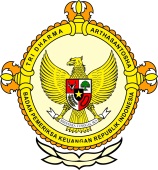       										     BPK Pwk. Prov. Sulawesi TengahTahun :									Bulan :                                                                        		                                                                               		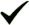 Tanggal : 											Entitas :Dinas ESDM Palu Rakit Mesin Biogas Baru untuk Tambah Dayaby Henny Arman Palu, Metrosulawesi.com – Dinas Energi dan Sumber Daya Mineral (ESDM) Kota Palu merencanakan membangun kembali mesin biogas baru di Kawatuna untuk menghasilkan daya yang lebih besar. Mesin biogas baru tersebut masih dalam proses perakitan dan uji teknologi. 

“Kita sudah mengatur kembali sampah-sampah yang bisa menghasilkan gas metan yang baik. Berupa bak penampungan yang ditutup dengan plastik. Dengan begitu kita berharap bisa menghasilkan daya yang lebih besar. Ini salah satu terobosan energi,” kata Kepala Dinas  ESDM Kota Palu Musliman, Kamis (7/4/2016).

Kata dia, mesin tersebut tidak memiliki daya yang besar untuk menyalurkan listrik ke rumah-rumah warga di Kawatuna. 

“Mesin tersebut hanya mampu menghasilkan daya sebesar 200 kilo watt. Sehingga belum mampu menyuplay listrik ketempat lain. Ini baru bisa dinikmati oleh pemulung saja,” katanya.

Musliman mengatakan karena perencanaan yang kurang maksimal menyebabkan sampah penghasil gas metan tidak teratur dengan baik. “Sehingga gas metan yang dihasilkan pun belum bisa optimal. Seperti yang terlihat saat ini,” katanya.

Karena hal tersebut, kata Musliman, pihak PLN enggan bekerjasama dengan pihaknya. 

“PLN kan ingin melihat juga kontinyuitas dari mesin biogas tersebut. PLN belum mau membeli, karena dayanya masih kurang. Jika dayanya bisa mencapai 1 mega watt baru bisa melakukan kerja sama,” jelasnya. 

Sementara itu, Musliman mengatakan anggaran oprasional dan perawatan mesin biogas asal Swedia yang ada saat ini terbilang minim. Dengan anggaran Rp200 juta per tahun, mesin tersebut tidak dapat beroperasi dengan maksimal.2016123456789101112  12345678910111213141516171819202122232425262728293031MEDIAMETRO SULAWESIProvinsiPaluDonggalaTolitoliBuolSigiMorowali UtaraParigi MoutongPosoMorowaliTojo Una-unaBanggaiBanggai KepulauanBanggai Laut